К А Р А Р			        	                                            ПОСТАНОВЛЕНИЕ     11 июль  2019 й.                          № 41                                11 июля 2019 г.Об отмене постановления администрации сельского поселения Нижнеташлинский сельсовет муниципального района Шаранский район Республики Башкортостан.  В целях приведения муниципальных правовых актов администрации сельского поселения Нижнеташлинский сельсовет муниципального района Республики Башкортостан в соответствие с действующим законодательством,  ПОСТАНОВЛЯЮ:  1. Постановление администрации сельского поселения Нижнеташлинский сельсовет муниципального района Шаранский район Республики Башкортостан № 39-1 от 05 декабря 2008 года «Об утверждении положения об общественных инспекциях по предупреждению правонарушений несовершеннолетних»» отменить.   2. Настоящее постановление вступает в силу с момента его обнародования.   3. Контроль исполнения настоящего постановления оставляю за собой. Глава сельского  поселения:                                                   Г.С.Гарифуллина        Башкортостан РеспубликаһыныңШаран районымуниципаль районыныңТубэнге Ташлы  ауыл Советыауыл биләмәһе ХакимиәтеБашкортостан РеспубликаһыныңШаран районы Тубэнге Ташлы    ауыл СоветыЖину  урамы, 20, Тубэнге Ташлы аулы Шаран районы Башкортостан РеспубликаһыныңТел./факс(347 69) 2-51-49,e-mail: ntashss @yandex.ruhttp://www. ntashly.sharan-sovet.ru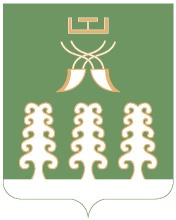 Администрация сельского поселенияНижнеташлинский  сельсоветмуниципального районаШаранский районРеспублики БашкортостанНижнеташлинский сельсовет Шаранского района Республики Башкортостанул. Победы,д.20, с.Нижние Ташлы Шаранского района, Республики БашкортостанТел./факс(347 69) 2-51-49,e-mail: ntashss @yandex.ruhttp://www. ntashly.sharan-sovet.ru